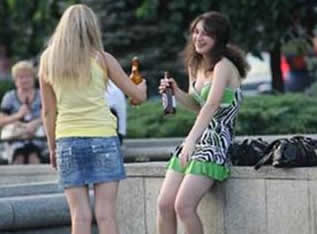 ПАГУБНОЕ ВЛИЯНИЕ АЛКОГОЛЯ НА ПОДРОСТКОВ И МОЛОДЁЖЬ. ПОДРОСТКОВЫЙ И ДЕТСКИЙ АЛКОГОЛИЗМ.2017 год                                                      К сожалению, в последнее время отмечается рост заболеваемости алкоголизмом среди подростков, возраст больных алкоголизмом с каждым годом уменьшается, статистика употребления алкоголя детьми еще более неутешительна. А мы тем временем занимаемся собственными проблемами и порой забываем о детях, которые предоставлены самим себе и пагубным соблазнам нашего мира.От алкоголя с каждым годом умирает все больше и больше людей в России. Статистика смертности впечатляющая, уже скоро вымирать в России будут городами. По данным всемирной организации здравоохранения смертность составляет 700 000 человек в год, а к 2020 году от алкоголя умрет 11 млн. человек в России, да и не только в России. Украина, Белоруссия тоже не останутся в стороне. Водки в России на душу населения, включая и новорожденных детей, в год употребляется  90 бутылок. Порог, после которого по данным всемирной организации здравоохранения наступает деградация нации, мы превышаем в 2,5 раза. К армии пьющих, присоединились подростки, и даже дети.Причины подросткового алкоголизмаПричины первого употребления алкоголя могут быть совершенно разными. Но можно проследить закономерность в их изменении при взрослении подростка. В десятилетнем возрасте алкогольные напитки впервые пробуют либо случайно, либо алкоголь дают родители «для поднятия аппетита» или когда лечат вином, иногда дети могут и сами попробовать спиртное из интереса. В более позднем возрасте подростки употребляют алкоголь по достаточно традиционным поводам: «семейные праздники», «торжество», «приход гостей» и другие. После 14-15 лет наиболее характерными становятся такие причины: «все пьют и я пил», «уговорили», «для смелости» и прочие.Это показывает, что приобщение к алкоголю в семье является одной из основных проблем. Дети, наблюдая за взрослыми на праздниках, начинают думать, что употребление алкоголя является нормой и обязательной составляющей семейных «застолий».Большую роль в приучении подростков к алкоголю оказывают телевидение, реклама и другие средства массовой информации. Реклама показывает алкогольные напитки как непременный атрибут любого отдыха и развлечений, призывая к веселому «пивному» образу жизни.Обилие алкогольной продукции в продуктовых магазинах и относительная ее дешевизна также подталкивает подростков к употреблению алкоголя. Разнообразные коктейли, которые якобы содержат настоящий ром или джин в смеси с натуральными соками, тоже не безопасны. После двух лет постоянного приема таких малоалкогольных напитков человек настолько привыкает к алкоголю, что без него жить становится уже невозможно.На фоне пропаганды образа жизни во имя получения удовольствия сегодня жизнь подростка развивается по схеме «удовольствие – деньги – удовольствие». Все это приводит к духовному и демографическому кризису и в конечном итоге к алкоголизму.Крылатое выражение «Пьяницы рождают пьяниц» все еще продолжает быть актуальным. Дети пьющих родителей отличаются повышенной склонностью к употреблению спиртных напитков, зачатки пьянства у потомства закладываются еще задолго до его рождения, т. е. свои пороки родители передают детям по наследству.Еще одной причиной развития подросткового алкоголизма можно считать взаимоотношения в семье ребенка. Подтолкнуть подростка к алкоголизму могут:негативные межличностные отношения внутри семьи; чрезмерная опека со стороны родителей; насилие; поклонение и вседозволенность, потакание всем слабостям и желаниям ребенка… И в добавление к вышесказанному, в нашей стране практически не работают законы, предусматривающие административную и уголовную ответственность за вовлечение несовершеннолетних в пьянство.Физиологическое влияние алкоголя.Характер влияния алкоголя на организм человека давно и подробно изучен физиологами и медиками. Что касается подростков, то острое алкогольное отравление приводит, например, по данным В. И. Демченко (1980), к значительным изменениям деятельности сердечно-сосудистой системы проявляющимся в побледнении кожных покровов, акроцианозе,  тахикардии и приглушенности сердечных тонов.Характерным проявлением алкогольного отравления является многократная рвота. Даже единичное употребление небольших доз спиртных напитков сопровождается у подростков выраженными проявлениями интоксикации, особенно нервной системы.Значительно менее однозначно можно описать характер влияния алкоголя на психику подростка. В целом клиническая картина выраженного опьянения подростка выглядит в большинстве случаев так:
- кратковременное возбуждение сменяется затем общим угнетением,
- оглушенностью,
- нарастающей сонливостью,
- вялостью,
- замедленной бессвязной речью,
- потерей ориентации.Изменение стиля жизни под влиянием алкоголя.У подростков, впервые попробовавших алкоголь, устойчивость к алкоголю очень низка (50 – 100 мл водки), при этом, чем меньше возраст, в котором впервые произошло опьянение, тем она ниже. При постоянном приеме алкоголя (до 2 – 3 раз в течение месяца) устойчивость к воздействию алкоголя у подростка увеличивается. Образ жизни, характерный для «алкогольной» компании, ошибочно воспринимается подростком как нормальный и естественный. Естественным считается прием алкогольных напитков в выходные дни, перед танцами и во время отдыха с друзьями. Вместо активной социальной жизни круг интересов сужается до проблем, обсуждаемых в «алкогольной» компании.Статистика показывает, что подростки тратят свое свободное время на примитивные, бесцельные занятия: игры в карты, не редко на деньги, прослушивание музыки, бесцельные прогулки по улицам, просиживание в барах или кино. Прием алкогольных напитков принимает регулярный характер и становится непременным атрибутом времяпрепровождения, увеличивается число поводов и мотивов для пьянства: «пью для улучшения настроения», чтобы «расслабиться», «потому что нравиться пить» и другие. В результате этого употребление спиртного незаметно становится практически главным смыслом жизни.Статистика подросткового алкоголизма.Приведем примеры статистики, связанной с употреблением алкоголя подростками:Родители приобщают детей к алкоголю в 60,5% случаев, преимущественно в возрасте до 10 лет, приобщение к выпивке среди друзей обычно происходит в более позднем возрасте. Девочки пробуют спиртное в раннем возрасте в 4 раза реже, в сравнении с мальчиками. Приобщение к алкоголю девочек происходит не так быстро. Они в среднем на два года позже, чем мальчики, пробуют алкоголь. Наибольшее приобщение к алкогольным напиткам происходит у девочек в более позднем возрасте – в 15-16 лет (у мальчиков в 13-14 лет). 76,9% подростков, систематически принимающих алкоголь, учатся плохо, 23% учатся на среднем уровне и лишь около 1,5% показывают результаты немного лучше среднего уровня. Примерно 50% подростков, употребляющих алкогольные напитки, мало читают, при этом 19% из них не читают книг вообще. И это в том возрасте, когда интенсивность чтения у человека самая большая. В семьях подростков, часто принимающих алкоголь, примерно в 6% случаев алкоголь употребляют оба родителя, в 58% семей алкоголь употребляет только отец, и нет ни одной семьи, где алкогольные изделия бы не употреблялись вообще. 53% детей, принимающих спиртное, не имеют достаточного контроля и внимания со стороны родителей. В 54,1% семей подростков, употребляющих спиртное, родители имеют только начальное или неполное среднее образование. По данным науки, 51,7% семей подростков, часто употребляющих алкоголь, характеризуются напряженным психологическим климатом, между родителями происходят постоянные ссоры, скандалы и даже драки. В семьях подростков, употребляющих спиртные напитки, процент неполных семей или повторных браков отмечается в 27-50% случаев. Неполная семья, наличие отчима (мачехи) встречается у подростков, часто употребляющих спиртное, в 2,5 раза чаще, чем у подростков, не потребляющих алкоголь. 91% семей, где подростки регулярно употребляют алкоголь, социально неустойчивые семьи. ПоследствияПоследствия регулярного употребления алкоголя подростками гораздо серьезнее и опаснее, чем алкоголизм в зрелом возрасте. Потому что в этот время происходит рост и развитие всех жизненно важных систем и функций человека, и влияние алкоголя на эти процессы, несомненно, приведет к ужасным результатам.Отметим лишь некоторые из этих последствий:Преждевременное начало половой жизни, которая истощает растущий организм, вызывая перенапряжение нервно-половой сферы, и как результат – раннее ослабление половых функций. Бесплодие и неспособность выносить, родить и воспитать полноценное потомство. Сексуальные контакты подростков без контрацепции приводят к ранним абортам, и дальнейшим серьезным осложнениям. Возникает большая опасность заражения венерическими болезнями или инфекциями, передаваемыми половым путем, гепатитами В или С, ВИЧ-инфекцией. Наблюдаются сбои в работе желудочно-кишечного тракта. Характерно повреждение печени, развитие гепатита, цирроза печени. Нарушения в работе поджелудочной железы (панкреатит, перитонит). Нарушение деятельности сердечно-сосудистой системы (тахикардия, проблемы с артериальным давлением и др.). Развиваются воспалительные заболевания почек и мочевыводящих путей (уретрит, цистит, пиелонефрит). Появление различных воспалительных заболеваний в легких, бронхах, гортани, носоглотке (хронический бронхит, бронхоэктатическая болезнь, пневмосклероз, туберкулез легких). Снижение иммунной защиты организма, что ведет к повышенной восприимчивости к инфекционным заболеваниям. Алкоголь наносит непоправимый вред эндокринной системе подростка. Возможное развитие и очень сложное протекание сахарного диабета. Изменение состава крови, анемия и т.д. Наблюдаются разнообразные расстройства, преимущественно в эмоциональной и волевой сфере, падает общественная активность, угасают трудовые навыки, страдают здоровое честолюбие и нравственные качества. На первый план выступают такие эмоциональные нарушения, как огрубение, взрывчатость, беспечность, безынициативность, внушаемость. Берегите себя. Берегите и любите детей. Ведь дети — это та ценность, которая у нас есть.  И ради детей и продолжения своего рода живет сегодня человек. Оказывайте свое влияние на детей или влияние окажет спиртное на детскую психику.